Ushuaia, 13 de abril de 2021.-VISTO: las Resoluciones M.E.C.C. y T. Nº 1375/20, M.ED. Nº 1933/14, M.ED. Nº 0335/15 - M.E.C.C. y T. N° 1368/20, M.ED. Nº 4334/12, M.ED. Nº 0352/15, M.ED. N° 3769/13, M.ED. Nº 4333/12, M.ED. Nº 1343/12, M.ED. Nº 1935/14, M.ED. Nº 1413/15, M.ED. Nº 136/15 y;CONSIDERANDO:Que mediante las Resoluciones Ministeriales Nº 1375/20, 1933/14, 0335/15 - 1368/20, 4334/12, 3769/13, 0352/15, 4333/12, 1343/12 y 1935/14, el Instituto se encuentra implementando los Profesorados de Educación Especial con Orientación en Discapacidad Intelectual, de Educación Inicial, de Educación Secundaria en Geografía, de Educación Secundaria en Lengua y Literatura, de Educación Secundaria en Historia, de Educación Secundaria en Matemática, de Educación Secundaria en Biología, de Inglés, de Educación Primaria y la Certificación Docente para Profesionales y Técnicos Superiores, respectivamente. 	Que en el marco de la Resolución M.ED. N° 1814/18 en Ministerio de Educación Provincial revocó las Disposiciones I.P.E.S. “F.A.” de llamados a concursos generando la baja, en forma arbitraria, de las horas institucionales y de las unidades curriculares cuatrimestrales.	Que las horas dadas de baja fueron adquiridas mediante Concurso Público de Antecedentes y Oposición, en el marco del Reglamento Orgánico Institucional, aprobado por la Resolución M.ED. N° 0136/15.	Que ante lo actuado por el Ministerio de Educación Provincial, los docentes efectuaron los reclamos legales correspondientes apelando a la restitución de las horas concursadas.	Que hasta tanto la justicia se expida, corresponde resguardar las unidades curriculares concursadas.	Que además, en razón a lo establecido por la Resolución M.ED. N° 1814/18, se encuentran suspendidos los llamados a Concurso Púbico de Antecedentes y Oposición. 	Que hasta tanto se derogue la Resolución M.ED. N° 1814/18, las unidades curriculares serán otorgadas en calidad de interinatos a término.	Que ante la necesidad de cobertura en el primer cuatrimestre del año 2021 es necesario realizar una Convocatoria Pública Extraordinaria de las unidades curriculares interinas y suplentes vacantes.	Que en el marco de las Resoluciones M.E.C.C. y T. N° 0330/20 y 0879/20 se implementó el Proyecto Institucional de Continuidad Pedagógica del I.P.E.S. “F.A.”.	Que la Resolución M.E.C.C. y T. N° 0372/20, en su Anexo III, establece los mecanismos para la cobertura de cargos y horas en el Nivel Superior mediante procedimientos virtuales. 	Que el mecanismo utilizado debe ser similar al implementado en los Concursos.	Que corresponde establecer un Cronograma Específico para la presente Convocatoria Pública Extraordinaria.	Que es deber de este Rectorado dar amplia difusión del presente Cronograma.	Dejar establecido que las altas de las unidades curriculares incluidas en la presente Convocatoria Pública Extraordinaria se harán efectivas una vez finalizado el proceso establecido en el Cronograma Específico del Anexo II de la presente y en concordancia con las fechas que determina el Calendario Escolar en vigencia.Que la suscripta se encuentra facultada para dictar el presente acto administrativo, en virtud de lo establecido en la Resolución M.ED. N° 3276/19.Por ello, y atento a las normas establecidas por este instituto:LA RECTORA DEL INSTITUTO PROVINCIAL DE EDUCACIÓN SUPERIOR “FLORENTINO AMEGHINO”DISPONE:Artículo Nº 1: Realizar una Convocatoria Pública Extraordinaria correspondiente al ciclo escolar 2021 para la cobertura de las unidades curriculares cuatrimestrales y anuales vacantes consignadas en el Anexo I de la presente.Artículo Nº 2: Difundir la Convocatoria Pública Extraordinaria estableciendo el Cronograma Específico adjunto en el Anexo II de la presente, en el marco de la Resolución M.E.C.C. y T. N° 0371/21 – Calendario Escolar (febrero – abril 2021).Artículo Nº 3: Consignar los requisitos de inscripción y la documentación requerida en el Anexo III del presente acto administrativo.Artículo Nº 4: Elevar la presente Disposición I.P.E.S “F.A.” a la Dirección Provincial de Educación Superior, para la correspondiente autorización.Artículo Nº 5: Cumplido, archívese.DISPOSICIÓN   I.P.E.S. “FLORENTINO AMEGHINO” – USHUAIA- Nº  163 /2021	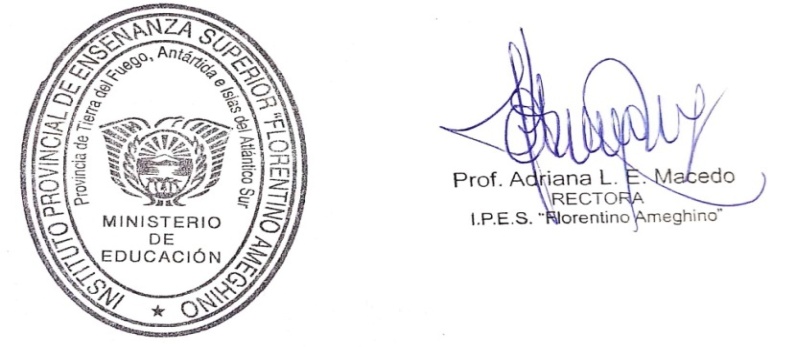 ANEXO I - DISPOSICIÓN I.P.E.S. “FLORENTINO AMEGHINO” – USHUAIA N° 163 / 2021.-PROFESORADO DE EDUCACIÓN INICIAL(RESOLUCIÓN M.ED. N° 1933/14 y M.E.C.C. y T. Nº 0309/21)PROFESORADO DE EDUCACIÓN ESPECIALCON ORIENTACIÓN EN DISCAPACIDAD INTELECTUAL(RESOLUCIÓN M.C.C. y T. N° 1375/20)PROFESORADO DE EDUCACIÓN SECUNDARIA EN GEOGRAFÍA(RESOLUCIÓN M. ED. Nº 0335/15 y M.E.C.C. y T. N° 1368/20)PROFESORADO DE EDUCACIÓN SECUNDARIA EN LENGUA Y LITERATURA(RESOLUCIÓN M. ED. Nº 4334/12)PROFESORADO DE EDUCACIÓN SECUNDARIA EN HISTORIA(RESOLUCIÓN M. ED. Nº 0352/15) PROFESORADO DE EDUCACIÓN SECUNDARIA EN MATEMÁTICA(RESOLUCIÓN M. ED. Nº 3789/13)PROFESORADO DE INGLÉS (RESOLUCIÓN M. ED. Nº 1343/12)PROFESORADO DE EDUCACIÓN PRIMARIA(RESOLUCIÓN M. ED. Nº 1935/14)PROFESORADO DE EDUCACIÓN SECUNDARIA EN BIOLOGÍA(RESOLUCIÓN M. ED. Nº 4333/12)CERTIFICACIÓN DOCENTE PARA PROFESIONALES Y TÉCNICOS SUPERIORES (Escuela Secundaria y sus Modalidades)(RESOLUCIÓN M. ED. Nº 1413/15)ANEXO II DISPOSICIÓN I.P.E.S. “FLORENTINO AMEGHINO” – USHUAIA N° 163 / 2021.-CRONOGRAMA ESPECÍFICOINSCRIPCIÓN Y PRESENTACIÓN DE PROYECTOS: DESDE EL 15 DE ABRIL HASTA EL 26 DE ABRIL DEL 2021, hasta las 22 hs.ENTREVISTAS: DESDE EL 29 DE ABRIL HASTA EL 10 DE MAYO DEL 2021.ANEXO III DISPOSICIÓN I.P.E.S. “FLORENTINO AMEGHINO” – USHUAIA N° 163 / 2021.-REQUISITOS DE INSCRIPCIÓNPoseer titulación docente o habilitante (de 4 años de formación, como mínimo) vinculante a la unidad curricular que se presenta. Se priorizará la experiencia docente en el Nivel Superior.Se evaluará el proyecto y la entrevista.Disponibilidad horaria, para acceder a la unidad curricular ofrecida en el horario propuesto (en caso de volver a la presencialidad).Poseer servicio de internet, para el dictado de clases a través de dispositivos virtuales.PROCEDIMIENTO PARA LA INSCRIPCIÓN EN LA PÁGINAIngresar a la página web del Instituto Florentino Ameghino: http://ipesfa-ushuaia.edu.ar/Clickear CONVOCATORIA PÚBLICA EXTRAORDINARIA, Primer cuatrimestre año 2021. Aparecerá el formulario de inscripción.Completar el formulario de inscripción con los siguientes datos:Datos personales. Si es profesor/a de la Casa de Estudios podrá pasar a la siguiente solapa. En caso de no ser profesor/a de la Casa, deberá anexar un solo archivo en formato WORD o P.D.F. con la siguiente documentación: CV, DNI, Título y Antecedentes.Seleccionar profesorado y unidad curricular a la desea postularse. Anexar el proyecto de cátedra (un solo archivo).Una vez verificada la documentación, desde el equipo de gestión se comunicarán con los postulantes para concretar una entrevista virtual, acordando la fecha y horario de la misma.La documentación debe contener datos actualizados y las firmas y sellos correspondientes. Deben ser fieles de sus originales. Los postulantes son los responsables de la documentación enviada. Si la documentación presentada en formato papel no cumple con los requisitos legales solicitados, al volver a la presencialidad, se podrá desvincular al docente de la unidad curricular a la que accedió.PROYECTO DE CÁTEDRA: Se requiere un proyecto de CINCO (5) PÁGINAS MÁXIMO en total, incluyendo en el mismo, fundamentación, propósitos, metodología, contenidos, evaluación y bibliografía. Para la confección del proyecto deberá tener en cuenta el formato de la unidad según el Diseño Curricular de la carrera el cual se encuentra en la página del Instituto: http://ipesfa-ushuaia.edu.ar/ (solapa oferta académica). Diseñar una clase de 80 minutos (en concordancia con los contenidos mínimos del Diseño Curricular del Profesorado). OBSERVACIONES: en caso de postularse a más de una unidad curricular y profesorado, deberá repetir el procedimiento para cada postulación.Ante cualquier consulta, comunicarse vía mail: ipesfarectorado@gmail.comUnidad CurricularFormatoHs. cát.Sit. de Rev.AñoAnual / CuatrimestralTurnoLlamadoCuerpo, Juego y Expresión (comisión B)Taller03Interinato1°1° cuatrimestreMañana2° llamadoAlfabetización Académica (comisión B)Taller04Interinato1°1° cuatrimestreMañana2° llamadoSujeto de la Educación Inicial (comisión A)Módulo04Suplencia1°AnualMañana1° llamadoProyectos Educativos con TicsTaller03Suplencia4°1° cuatrimestreMañana1° llamadoUnidad CurricularFormatoHs. cát.Sit. de Rev.AñoAnual / CuatrimestralTurnoLlamadoPráctica I: Instituciones Escolares y Comunidad (campo especializado/psi)Seminario – Taller03Suplencia1°AnualMañana3° llamadoUnidad CurricularFormatoHs. cát.Sit. de Rev.AñoAnual / CuatrimestralTurnoLlamadoPráctica II: Enseñanza y Currículum (campo disciplinar)Práctica04Interinato2°AnualMañana2° llamadoPráctica I: Instituciones Escolares y Comunidad (campo general)Práctica04Suplencia1°AnualMañana1° llamadoProyectos Educativos con TIC’sTaller03Suplencia4°1° cuatrimestreMañana1° llamadoUnidad CurricularFormatoHs. cát.Sit. de Rev.AñoAnual / CuatrimestralTurnoLlamadoLiteratura en Lengua Extranjera III              (La Narrativa)Módulo03Interinato4°AnualTarde3° llamadoLiteratura en Lengua Española IIMódulo04Suplencia3°AnualTarde2° llamadoPráctica I: Instituciones Escolares y Comunidad (campo general)Práctica04Suplencia1°AnualTarde1° llamadoUnidad CurricularFormatoHs. cát.Sit. de Rev.AñoAnual / CuatrimestralTurnoLlamadoProyectos Educativos con TIC’sTaller03Suplencia4°1° cuatrimestreTarde1° llamadoUnidad CurricularFormatoHs. cát.Sit. de Rev.AñoAnual / CuatrimestralTurnoLlamadoProyectos Educativos con TIC’sTaller03Interinato4°1° cuatrimestreTarde1° llamadoHistoria y Fundamentos de la MatemáticaAsignatura07Suplencia3°1° cuatrimestreTarde1° llamadoAnálisis Matemático IIAsignatura07Suplencia4°1° cuatrimestreTarde1° llamadoUnidad CurricularFormatoHs. cát.Sit. de Rev.AñoAnual / CuatrimestralTurnoLlamadoCurrículumAsignatura04Interinato2°1° cuatrimestreVespertino1° llamadoProyectos Educativos con TIC’sTaller03Interinato4°1° cuatrimestreVespertino1° llamadoUnidad CurricularFormatoHs. cát.Sit. de Rev.AñoAnual / CuatrimestralTurnoLlamadoDidáctica de las Ciencias NaturalesMódulo04Suplencia2°AnualVespertino2° llamadoProyectos Educativos con TIC’sTaller03Interinato4°1° cuatrimestreVespertino1° llamadoUnidad CurricularFormatoHs. cát.Sit. de Rev.AñoAnual / CuatrimestralTurnoLlamadoProyectos Educativos con TIC’sTaller03Interinato4°1° cuatrimestreVespertino1° llamadoUnidad CurricularFormatoHs. cát.Sit. de Rev.AñoAnual / CuatrimestralTurnoLlamadoPsicología EducacionalAsignatura03Suplencia1°1° cuatrimestreVespertino1° llamado